UAB „Šviesa“ Mokymo centras			ORIGINALAS NEBUS SIUNČIAMASAkreditacijos pažymėjimas AP Nr. 085PAŽYMADĖL DALYVAVIMO PASKAITOJE „SKAITMENINIAI PRODUKTAI SĖKMINGAI VAIKŲ ATEIČIAI“2017-02-23 Nr. 170223-1MC(ED)KaunasPažymima, kad 2017 m. vasario 23 d. Leidyklos „Šviesa“ organizuotoje 2 akad. val. paskaitoje Panevėžio Alfonso Lipniūno progimnazijos mokytojams tema „Skaitmeniniai produktai sėkmingai vaikų ateičiai“, dalyvavo sąraše nurodyti asmenys.Lektorius: Dainius Kulbis, UAB „Alma littera sprendimai“ regiono pardavimų koordinatorė.PRIDEDAMA. Paskaitos dalyvių, sąrašas, 1 lapas.    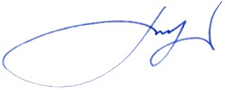 UAB „Šviesa“ Mokymo centro vadovė			         Jūratė Lutinskaitė-KalibatienėUAB „Šviesa“ Mokymo centro2017-02-23 rašto Nr.170223-1MC(ED)priedasMOKYTOJŲ,  DALYVAVUSIŲ 2017-02-23 PASKAITOJE „SKAITMENINIAI PRODUKTAI SĖKMINGAI VAIKŲ ATEIČIAI“,  (2 akad. val.) SĄRAŠAS__________Eil. Nr.Paskaitos dalyvio vardas, pavardėDarbovietė1.Ligita UrbelienėPanevėžio Alfonso Lipniūno progimnazija2.Laima NorvaišaitėPanevėžio Alfonso Lipniūno progimnazija3.Vitalija BalčiūnienėPanevėžio Alfonso Lipniūno progimnazija4.Vidutė ŽelvienėPanevėžio Alfonso Lipniūno progimnazija5. Irena MikalajūnienėPanevėžio Alfonso Lipniūno progimnazija6. Alminas RaiselisPanevėžio Alfonso Lipniūno progimnazija7.Zita MikalauskaitėPanevėžio Alfonso Lipniūno progimnazija8.Birutė JurėnienėPanevėžio Alfonso Lipniūno progimnazija9.Aušra VaitiekūnaitėPanevėžio Alfonso Lipniūno progimnazija10.Dalia MačėnienėPanevėžio Alfonso Lipniūno progimnazija11.Ramunė GimbutienėPanevėžio Alfonso Lipniūno progimnazija12.Asta LopatoPanevėžio Alfonso Lipniūno progimnazija13.Jolanta ChatkevičienėPanevėžio Alfonso Lipniūno progimnazija14.Dainora RaudienėPanevėžio Alfonso Lipniūno progimnazija15.Skaidrė ZavadskienėPanevėžio Alfonso Lipniūno progimnazija16.Laimutė DevižienėPanevėžio Alfonso Lipniūno progimnazija17.Nijolė MisevičienėPanevėžio Alfonso Lipniūno progimnazija18.Elena OldenburgPanevėžio Alfonso Lipniūno progimnazija19.Regina ZigmantienePanevėžio Alfonso Lipniūno progimnazija20.Gražina BernotaitėPanevėžio Alfonso Lipniūno progimnazija21.Asta AuksutienėPanevėžio Alfonso Lipniūno progimnazija22.Aurimas MakutėnasPanevėžio Alfonso Lipniūno progimnazija23.Edita MatkevičienėPanevėžio Alfonso Lipniūno progimnazija24.Loreta PalavenienėPanevėžio Alfonso Lipniūno progimnazija25.Vilma PetrulevičienëPanevėžio Alfonso Lipniūno progimnazija26.Vaida KielienėPanevėžio Alfonso Lipniūno progimnazija